REPUBLIKA  SLOVENIJA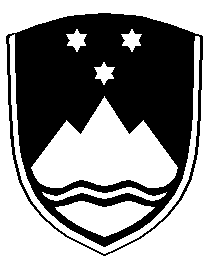   STROKOVNI SVET RS ZASPLOŠNO IZOBRAŽEVANJE1000 Ljubljana, Masarykova 16Številka: 013-7/2022/1Datum:   9. 2. 2022VABILO  Vabimo vas na 219. sejo Strokovnega sveta RS za splošno izobraževanje,ki bo potekala v četrtek, 17. februarja 2022, ob 9.30 uri,na daljavo preko MS Teams aplikacijePredlog dnevnega reda: Sprejem zapisnika 218. seje  Potrjevanje učbenikovPriznavanje vsebin ravnateljskega izpita*Predlogi učnih načrtov za predmete v Prilagojenem izobraževalnem programu devetletne osnovne šole z nižjim izobrazbenim standardom  Načrt za uvedbo poskusa Uvajanje posodobljenega koncepta prepoznavanja in vzgojno-izobraževalnega dela z nadarjenimi  Predlog izhodišč za prenovo kurikuluma za vrtce  Predlog izhodišča za prenovo učnih načrtov v osnovni šoli in gimnaziji  Letno poročilo o izvedbi nacionalnega preverjanja znanja v šolskem letu 2020/2021  Letno poročilo o splošni maturi 2021 Razno *Gradivo bo dopolnjeno.Prosimo vas, da nas o svoji morebitni odsotnosti pravočasno obvestite.Lep pozdrav,                                                                          	  dr. Kristijan Musek Lešnik, l.r.		                                                                                                                                                          	 	predsednik Strokovnega sveta RS                                                                                                                                                                                                                                                 za splošno izobraževanjeVabljeni:- članice in člani Strokovnega sveta- prof. dr. Simona Kustec, ministrica- g. Damir Orehovec, državni sekretar- dr. Sonja Kump, predsednica Strokovnega sveta RS za izobraževanje odraslih- dr. Boris Dular, predsednik Strokovnega sveta RS za poklicno in strokovno izobraževanje - dr. Vinko Logaj, direktor Zavoda RS za šolstvo- ga. Maja Mihelič Debeljak, direktorica Urada za razvoj in kakovost izobraževanja- dr. Marko Marhl, predsednik Komisije za učbenike- dr. Janez Vogrinc, predsednik Državne komisije za vodenje NPZ- dr. Darko Friš, predsednik Državne komisije za splošno maturo- dr. Andreja Špernjak, v.d. generalna direktorica Direktorata za predšolsko vzgojo in osnovno šolstvo- mag. Nataša Kranjc, generalna direktorica Direktorata za srednje in višje šolstvo ter izobraževanje odraslih- g. Aleš Ojsteršek, vodja Sektorja za razvoj izobraževanja- dr. Miha Lovšin, vodja Sektorja za razvoj kadrov v šolstvu- predstavniki predlagateljev in sredstev javnega obveščanja